УК РАЇНА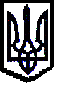 ДЕРЖАВНА ВЕТЕРИНАРНА ТА ФІТОСАНІТАРНА СЛУЖБАУПРАВЛІННЯ ВЕТЕРИНАРНОЇ МЕДИЦИНИ  У РОЗДІЛЬНЯНСЬКОМУ РАЙОНІ 67400,   Роздільна  вул. Леніна, 67    тел/факс:  (04853)  3-14-35  тел:  3-23-78, E-mail:vetrazd.@ ukrНАКАЗПро затвердження інформаційних та технологічних карток адміністративних послугНа виконання наказів Держветфітослужби України від 27.03.2013 року № 137 «Про затвердження інформаційних карток адміністративних послуг, що надаються Держветфітослужбою» та від 27.03.2013 року «Про затвердження технологічних карток адміністративних послуг, що надаються Держветфітослужбою»Н А К А З У Ю:Затвердити інформаційні та технологічні картки адміністративних послуг, що надаються управлінням ветеринарної медицини в Роздільнянському районі та Роздільнянською районною державною лікарнею ветеринарної медицини.Забезпечити доступ громадян до даної інформації.Начальник управління		                 О.М.ГнисюкУК РАЇНАДЕРЖАВНА ВЕТЕРИНАРНА ТА ФІТОСАНІТАРНА СЛУЖБАУПРАВЛІННЯ ВЕТЕРИНАРНОЇ МЕДИЦИНИ  У РОЗДІЛЬНЯНСЬКОМУ РАЙОНІ 67400,   Роздільна  вул. Леніна, 67    тел/факс:  (04853)  3-14-35  тел:  3-23-78, E-mail:vetrazd.@ ukrН А К А ЗПро внесення змін до наказу управління ветеринарної медицини в Роздільнянському районі від 28.03.2013 р. № 24/1 «Про затвердження інформаційних та технологічних карток адміністративних послуг»На виконання наказу Державної ветеринарної та фітосанітарної служби України від 17.05.2013 р. № 1340 «Про внесення змін до наказу Держветфітослужби України від 27.03.2013 р .« Про затвердження інформаційних карток адміністративних послуг, що надаються Держветфітослужбою», з метою приведення у відповідність до вимог бюджетного законодавства наказу  управління ветеринарної медицини у Роздільнянському районі  від 28.03.2013 р. № 11/1 «Про затвердження інформаційних та технологічних карток адміністративних послуг»Н А К А З У Ю:Внести такі зміни до Інформаційних карток, затверджених наказом управління ветеринарної медицини у Роздільнянському районі від 28.03.2013 р. № 11/1.Позицію 11.3 Інформаційної картки для отримання ветеринарних документів, викласти у редакції: Позицію 11.3 Інформаційної картки для отримання експлуатаційного дозволу операторам потужностей (об’єктів), які займаються виробництвом харчових продуктів підконтрольних державній службі ветеринарної медицини та, для агропродовольчих ринків, викласти у  редакції: Забезпечити доступ громадян до даної інформації.Начальник управління				       О.М.Гнисюк28.03.2013 р.      м.Роздільна№ 11/117.05.2013                    № 24/1       11.3Розрахунковий рахунок для внесення платиРозрахунковий рахунок, відкритий в органах Державної казначейської служби України 3111 “Надходження до загального фонду державного бюджету”, кодом класифікації доходів 22012500 “Плата за надання інших адміністративних послуг”       11.3Розрахунковий рахунок для внесення платиРозрахунковий рахунок, відкритий в органах Державної казначейської служби України 3111 “Надходження до загального фонду державного бюджету”, кодом класифікації доходів 22012500 “Плата за надання інших адміністративних послуг”